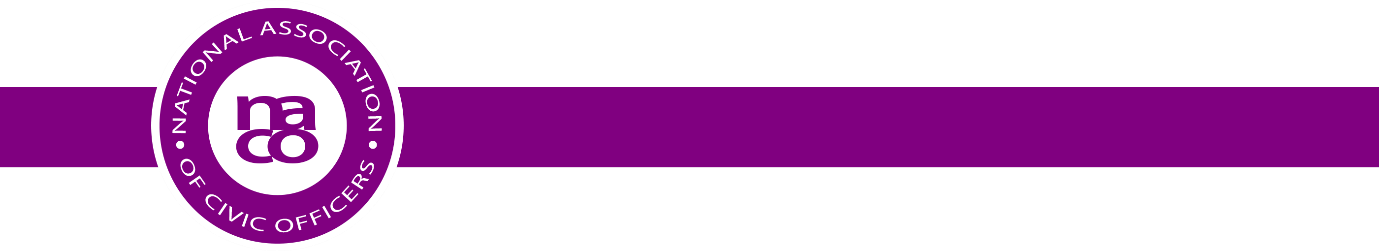 VACANCIES FOR CIVIC STAFF 	 	 	 If anyone wishes to advertise a post on here please contact secretary@naco.uk.com with the title of the post to be advertised, the name of the authority, the final date for applications and a link to an advertisement for the post.Vacancy for a Democratic Services Officer with Sevenoaks District Council Link to advertisement:https://ats-sevenoaks.jgp.co.uk/vacancies/156636?type=list Closing Date – 25 July 2021 Vacancy for a Democratic Services Officer with Christchurch Town CouncilLink to advertisement:News & Events – Christchurch Town Council (christchurch-tc.gov.uk)Closing Date – 13 August 2021.